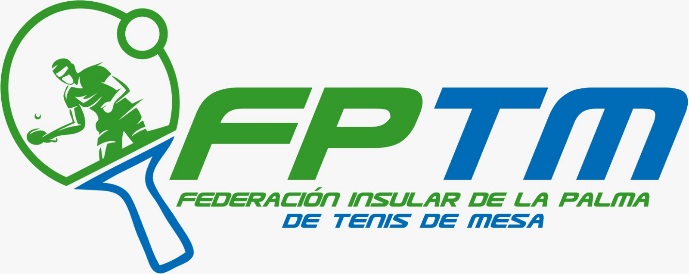 FEDERACION PALMERA DE TENIS DE MESA COPA INSULAR 2022-2023.1 CONVOCATORIAPor medio de la presente se convoca a todos los Club de la Palma para participar en La Copa Insular temporada 2022-2023. Además de las normas que se desarrollan a continuación, son de aplicación el Reglamento General de la RFETM y el Reglamento Técnico de Juego.2 CATEGORIASLa Copa Insular podrá participar cualquier jugador con licencia federativa.3 FECHASLas fechas serán:DOMINGO 11 de Septiembre desde las 09:00.DOMINGO 18 de Septiembre desde las 09:00.Los equipos podrán inscribirse hasta el 6 de Septiembre del 2022 a las 23:59. El Calendario oficial será publicado y enviado a cada delegado de equipo el día  7 de Septiembre del 2022.Estas fechas, son las disponibles para poder jugarlas, dependerá de la cantidad de equipos inscritos. 4. SEDESTodo Club que esté interesado en ser Sede, tendrán que solicitarlo hasta el 6 de Septiembre del 2022 a las 23:59.Tendrán que cumplir con una seria de requisitos:MINIMO 4 MESAS CON SUS RESPETIVAS REDES DE JUEGO.MINIMO 4 MARCADORES.VALLAS SUFICIENTES PARA DELIMITAR LOS CAMPOS DE JUEGO.BOLAS DE COMPETICION.ACTAS DE JUEGO.BOLIGRAFOS.En el caso de que un Club, solicite ser Sede para un solo día, la Federación buscara Sede para el otro día. En el supuesto que ningún Club pida ser sede, la Federación asignara la Sede para los 2 días.4. INSCRIPCIONESLas inscripciones se realizarán desde la Web de la Federación Palmera de Tenis de Mesa. www.tenisdemesalapalmafederacion.comPara poder participar en la Copa Insular de Tenis de Mesa, todos los deportistas deberán tener obligatoriamente Licencia Federativa en vigor para la temporada 2022/2023 y acreditarla en caso de que les sea requerida.Los deportistas que participen en la Copa Insular de Tenis de Mesa, deben pertenecer a un club deportivo por el cual tengan tramitada la licencia deportiva siguiendo la normativa general de competición.La inscripción deberá ser realizada por cada club deportivo y tener actualizado la fianza.5. FIANZA.Cada club, deberá abonar una cantidad de 30€ independientemente de la cantidad de equipos apuntados para disputar la Copa. Esta fianza quedará regentada por la Federación Palmera de Tenis de Mesa. Una vez finalizada la Copa, será devuelta. La intencionalidad de esta fianza es para garantizar el compromiso de los equipos a disputar la Copa.6. SISTEMA DE JUEGOLa intención de esta Copa, es la de jugar lo máximo posible pero dependerá de la cantidad de equipos inscritos. Se  jugara en sistema de todos contra todos o por grupos con una fase final. Muy importante destacar que los clubs que soliciten ser Sede, influirá también la cantidad de mesas disponibles.Utilizaremos el sistema SWAYTHLING O CORBILLON MODERNOJuegan 3 jugadores, con este orden de juego:1) A v X2) B v Y3) C v Z4) A v Y5) B v X7 EQUIPOSCada equipo estará formado por un mínimo de 3 jugadores, de los cuales a la hora de alinearlos para cada jornada, no podrá sobrepasar la cantidad de 8 puntos. A cada jugador se le ha asignado una cantidad de puntos dependiendo de su nivel de juego, donde ha sido valorado y decidido por la Directiva de la Federación.En el caso de que falte algún jugador por puntuar, se tendría que informar en la mayor brevedad.8 VESTIMENTALa vestimenta de los jugadores alineados, deberá de coincidir en color y forma. Consistirá normalmente en una camiseta de manga corta o sin mangas y pantalón corto o  falda deportiva. Las camisetas no podrán ser brillantes ni de color igual al de las pelotas que se utilicen, de acuerdo con el Reglamento de la RFETM.9 DELEGADOSCada equipo, nombrará a una persona que velara por el buen funcionamiento del encuentro y será la persona encargada de gestionar cualquier inconveniente durante la celebración de cada partido. A la hora de la inscripción, se dejará el email y el número de teléfono de contacto.10 ARBITROSEn los encuentros, serán dirigidos alternativamente por cada jugador que no le toque participar en ese momento. En el primer encuentro, lo pondrá el equipo de casa.11. TROFEOS Y PREMIOSSe entregara trofeo a los 3 primeros de la liga y premio en material deportivo.1º CLASIFICADO –Trofeo y caja de pelotas de entreno2º CLASIFICADO –Trofeo y pegamento para gomas3º CLASIFICADO –  Trofeo y liquido limpia gomas.12. ORGANIZACIÓNFederación Palmera de Tenis de Mesa.gestión_fptm@yahoo.es696 54 27 55  Angel Garrido. Director TecnicoCuenta Federación Palmera de Tenis de Mesa.ES80 0061 0172 8900 3768 0112